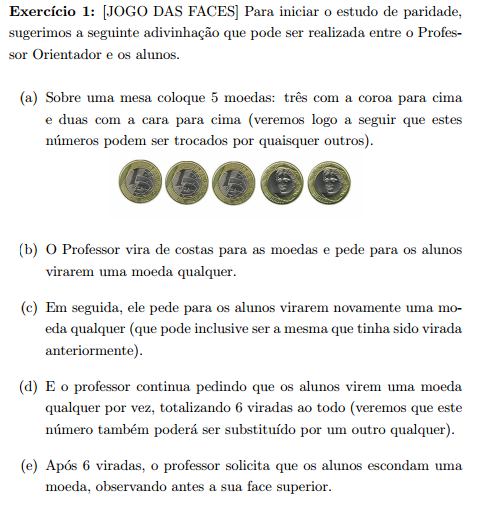 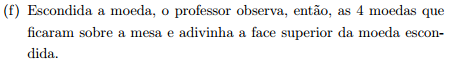 Pergunta: como o professor consegue adivinhar a face superior da moeda escondida?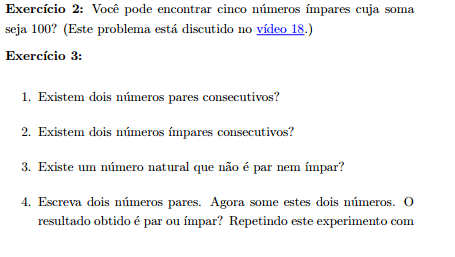 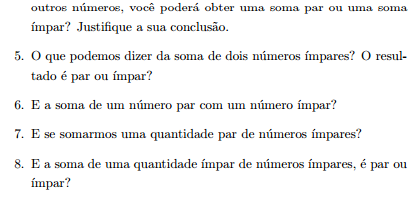 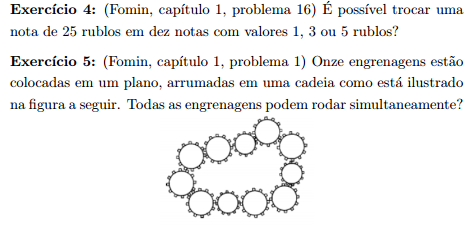 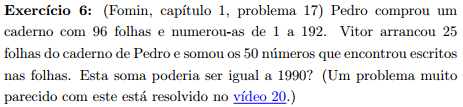 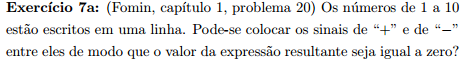 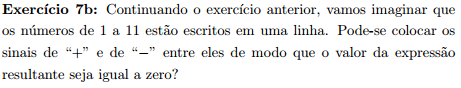 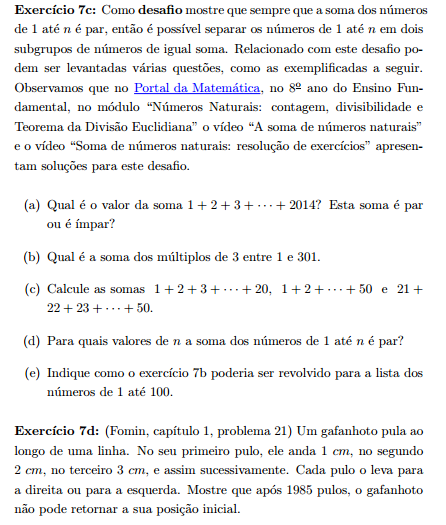 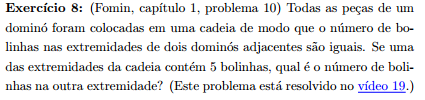 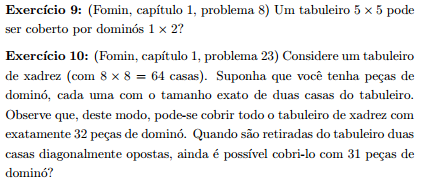 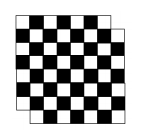 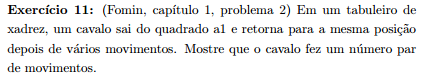 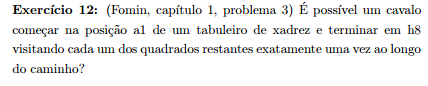 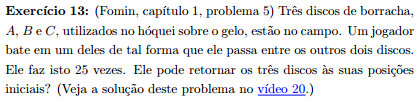 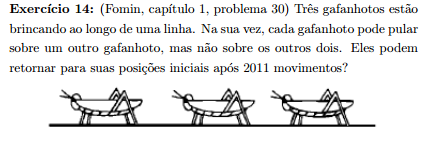 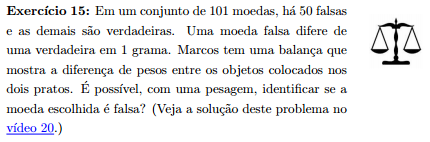 